TRENTON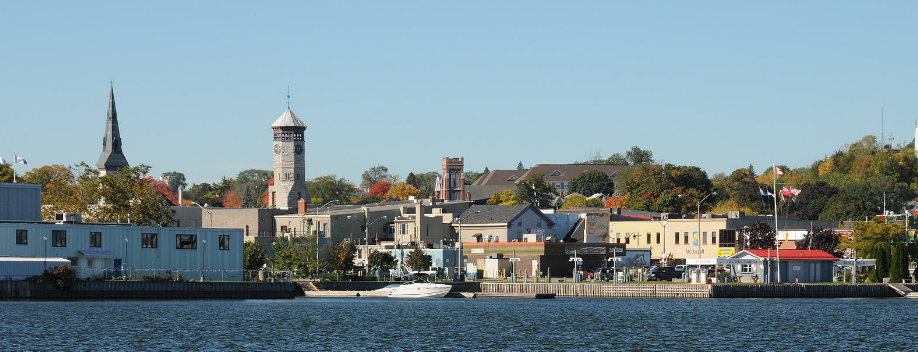 Centennial Park12 Couch Crescent613-392-2841Home to Duncan McDonald Community Arena, amphitheatre, public marina, splash pad, skate park and play equipment.  A paved waterfront trail that runs through the park, links with downtown Trenton.  There are lots of events held here, throughout the year.Glen Miller Conservation AreaHanna ParkAt Film Street & Creswell DriveA 42-acre park with nature trails, tennis courts and play area and off-leash dog park.qwdogpark@hotmail.com  613-392-6624https://www.facebook.com/pages/Hanna-Park-Trenton-Ontario/100133753905877 National Air Force Museum of Canada220 RCAF Rd 613-965-7223Summer: (May 1 to September 30)
Open Daily 10:00 am to 5:00 pm
Winter: (October 1 to April 30)
Open Wednesday to Sunday 10:00 am to 5:00 pmAdmission $8 for Seniors 65+ and Students 13-17$10 for Adults 18-64$5 for Youth 6-125 and under freeFamilies (2 adults, 5 people) $25Veterans freePhone: 613-965-RCAF(7223) or 1-866-701-RCAF(7223) for more information.Fax number: 613-965-7352http://airforcemuseum.ca/en/Old Church Theatre940 Bonisteel Rd Trenton613-848-1411This renovated Church (circa 1876) is home of the Roy Bonisteel Studio.  Check their website to see what’s playing.https://oldchurch.ca/Trent Port Marina15 Creswell Dr 613-392-2841 At Bayshore Park. 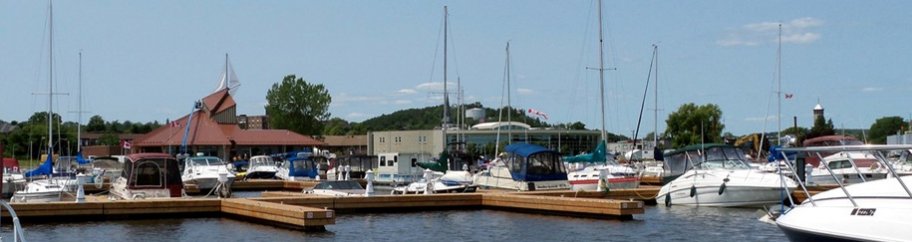 https://www.quintewest.ca/en/marina/Trent-Port-Marina.aspTrent Port Museum & Heritage Café55 King Street, TrentonOperated by the Trent Port Historical Society, this museum is located in the original Town Hall that was constructed in 1861. Open Monday to Friday from 8 a.m. to 3 p.m.http://www.trentontownhall.ca/Trenton Clock TowerOddly perched at 65 Dundas St W is an old clock tower that was once part of the original town hall.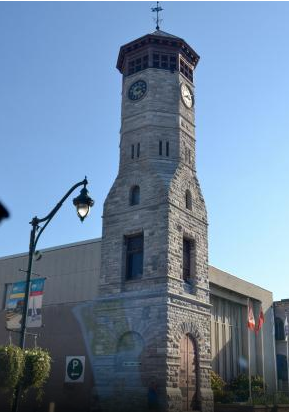 